The Respiratory SystemThe Gas Exchange SystemConsists of:  ____________, diaphragm, ________________, larynx and pharynxPrimary function:  bringing _____________ into the body and help remove ____________ gases from the body 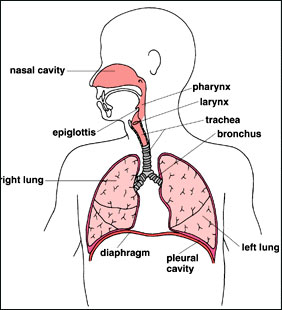 Inhalation (_____________):  contraction of diaphragm causes lungs to ________________ in size which creates a vacuum so air is pushed __________ the lungs.Exhalation (______________):  diaphragm relaxes which causes the lungs to ________________ in size and increase in pressure which pushes the air __________ of the lungsWhen ____________, respiration ____________________ to bring more oxygen into the body.  When _______________, respiration will ___________________ since less oxygen in required by the body.Pathway of Air________________(mouth) → pharynx → larynx → ______________ → bronchi → bronchioles → ______________http://www.youtube.com/watch?v=HiT621PrrO0&feature=related______________ Cavity – air is warmed and moistened ______________ – connects the ____________ and oral cavities with the esophagus and ________________________________ – located at the top of the trachea, this is where the vocal chords (___________________) is located______________________ – thin ____________ on top of the trachea that keeps food and water from entering the trachea._________________ – tube with rings of cartilage (can be felt in front of neck) that transport air between the ____________ and ______________.  _______________ – large tubes that connect the _______________ to the bronchioles_____________________ – smaller tubes that branch off and connect the bronchi with the ____________________________ – tiny __________ in the lungs that are surrounded by capillaries where air ________________ occurs between the lungs and blood.  ______________ diffuses into the blood and waste gases such as _____________________________ diffuse into the alveoli to be exhaled.